The Mary Ellen CarterStan Rogers 1979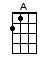 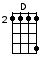 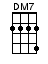 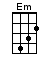 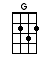 INTRO:  / 1 2 / 1 2 /[D] / [Dmaj7] / [G] / [A] /[D] / [Dmaj7] / [G] / [A] She [D] went down last Oc-[Dmaj7]tober in a [G] pouring [A] driving [D] rainThe [Em] skipper he’d been drinkin’ and the [G] mate he felt no [A] painToo [D] close to Three Mile [Dmaj7] Rock and she was [G] dealt her mortal [D] blowAnd the [Em] Mary Ellen Carter settled [A] low [A]There was [D] just us five a-[Dmaj7]board her when she [G] finally [A] was a-[D]washWe’d [Em] worked like hell to save her, all [G] heedless of the [A] costAnd the [D] groan she gave as [Dmaj7] she went down, it [G] caused us to pro-[D]claimThat the [Em] Mary Ellen [A] Carter would rise a-[D]gain / [Dmaj7] / [G] / [A] /[D] / [Dmaj7] / [G] / [A]Well, the [D] owners wrote her [Dmaj7] off, not a [G] nickel [A] would they [D] spend"She gave [Em] twenty years of service, boys, then [G] met her sorry [A] endBut in-[D]surance paid the [Dmaj7] loss to us, so [G] let her rest be-[D]low"Then they [Em] laughed at us and said we had to [A] go [A]But we [D] talked of her all [Dmaj7] winter, some [G] days a-[A]round the [D] clockShe’s [Em] worth a quarter million, a-[G]float and at the [A] dockAnd with [D] every jar that [Dmaj7] hit the bar we [G] swore we would re-[D]mainAnd make the [Em] Mary Ellen [A] Carter rise a-[D]gain [D]Rise a-[Em]gain [A] rise a-[D]gain [Dmaj7]That her [G] name not be lost to the [D] knowledge of [A] menAll [D] those who loved her [Dmaj7] best and were [G] with her [A] ‘til the [D] endWill make the [Em] Mary Ellen [A] Carter, rise a-[D]gain / [Dmaj7] / [G] / [A] /[D] / [Dmaj7] / [G] / [A]All [D] spring now we’ve been [Dmaj7] with her on a [G] barge lent [A] by a [D] friendThree [Em] dives a day in a hard-hat suit and [G] twice I’ve had the [A] bendsThank [D] God it’s only [Dmaj7] sixty feet and the [G] currents here are [D] slowOr I’d [Em] never have the strength to go be-[A]low [A]But we’ve [D] patched her rents [Dmaj7] stopped her ventsDogged [G] hatch and [A] porthole [D] downPut [Em] cables to her, ‘fore and aft, and [G] girded her a-[A]roundTo-[D]morrow, noon, we [Dmaj7] hit the air and [G] then take up the [D] strainAnd make the [Em] Mary Ellen [A] Carter rise a-[D]gain [D]Rise a-[Em]gain [A] rise a-[D]gain [Dmaj7]That her [G] name not be lost to the [D] knowledge of [A] menAll [D] those who loved her [Dmaj7] best and were [G] with her [A] ‘til the [D] endWill make the [Em] Mary Ellen [A] Carter, rise a-[D]gain / [Dmaj7] / [G] / [A] /[D] / [Dmaj7] / [G] / [A]For we [D] couldn’t leave her [Dmaj7] there, you see, to [G] crumble [A] into [D] scaleShe’d [Em] saved our lives so many times [G] living through the [A] galeAnd the [D] laughing, drunken [Dmaj7] rats who left her [G] to a sorry [D] graveThey [Em] won’t be laughing in another [A] day [A]And [D] you, to whom ad-[Dmaj7]versity has [G] dealt the [A] final [D] blowWith [Em] smiling bastards lying to you [G] everywhere you [A] goTurn [D] to, and put out [Dmaj7] all your strength of [G] arm and heart and [D] brainAnd like the [Em] Mary Ellen [A] Carter, rise a-[D]gain [D]Rise a-[Em]gain [A] rise a-[D]gain [Dmaj7]Though your [G] heart, it be broken, and [D] life about to [A] endNo [D] matter what you’ve [Dmaj7] lost, be it a [G] home, a [A] love, a [D] friendLike the [Em] Mary Ellen [A] Carter, rise a-[D]gain [D]Rise a-[Em]gain [A] rise a-[D]gain [Dmaj7]Though your [G] heart, it be broken, or [D] life about to [A] endNo [D] matter what you’ve [Dmaj7] lost, be it a [G] home, a [A] love, a [D] friendLike the [Em] Mary Ellen [A] Carter, rise a-[D]gain / [Dmaj7] / [G] / [A] /[D] / [Dmaj7] / [G] [A] / [D]www.bytownukulele.ca